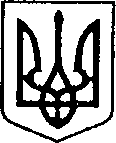 УКРАЇНАЧЕРНІГІВСЬКА ОБЛАСТЬН І Ж И Н С Ь К А    М І С Ь К А    Р А Д АВ И К О Н А В Ч И Й    К О М І Т Е ТР І Ш Е Н Н Явід 05.04.2018  р.	                        м. Ніжин		               № 104Про розгляд матеріалівкомісії з питань захисту прав дитиниВідповідно до статей 34, 51,52, 53, 59, 73 Закону України «Про місцеве самоврядування в Україні», Регламенту виконавчого комітету Ніжинської міської ради, затвердженого рішенням виконавчого комітету Ніжинської міської ради Чернігівської області VII скликання від 11 серпня 2016 року №220, протоколу засідання комісії з питань захисту прав дитини від 28.03.2018 р., та  розглянувши заяви громадян, виконавчий комітет міської ради вирішив:На підставі статей 176, 177 Сімейного кодексу України, статей 17, 18 Закону України «Про охорону дитинства», статті 12 Закону  України «Про основи соціального захисту бездомних громадян і безпритульних дітей», статті 32 Цивільного кодексу України дозволити:ПІБ, ПІБ подарувати ПІБ 2/5 частки  квартири (конфіденційна інформація) в місті Ніжині, що належить їм згідно з свідоцтвом про право власності (конфіденційна інформація)та в якій на реєстраційному обліку перебуває ПІБ, 05.01.2010 р.н. При цьому права та інтереси малолітньої не будуть порушені, оскільки місце її реєстрації не зміниться.ПІБ подарувати ПІБ  1/10 частину квартири (конфіденційна інформація) по вулиці (конфіденційна інформація) в місті Ніжині, що належить йому згідно з свідоцтвом про право власності (конфіденційна інформація), та співвласником якої є малолітня ПІБ, 10.02.2007 р.н. При цьому права та інтереси малолітньої не будуть порушені, оскільки частка спільної власності та місце реєстрації дитини не зміниться.ПІБ подарувати ПІБ будинок (конфіденційна інформація)в місті Ніжині, що належить йому згідно з свідоцтвом про право на спадщину за заповітом (конфіденційна інформація)та в якому на реєстраційному обліку перебувають малолітні: ПІБ, 17.03.2011 р.н., ПІБ, 05.01.2005 р.н.. При цьому права та інтереси малолітніх не будуть порушені, оскільки місце їх реєстрації не зміниться.ПІБ подарувати ПІБ ¼ частину квартири (конфіденційна інформація) в місті Ніжині, що належить йому згідно з свідоцтвом про право власності (конфіденційна інформація)та в якому на реєстраційному обліку перебуває малолітній ПІБ, 05.05.2007 р.н.. При цьому права та інтереси малолітнього не будуть порушені, оскільки місце його реєстрації не зміниться.ПІБ подарувати ПІБ ¼ частину квартири (конфіденційна інформація) в місті Ніжині, що належить йому згідно з свідоцтвом про право власності (конфіденційна інформація)та співвласником якої є неповнолітній ПІБ, 16.11.2003 р.н. При цьому права та інтереси неповнолітнього не будуть порушені, оскільки частка спільної власності та місце реєстрації дитини не зміниться.ПІБ та ПІБ дати згоду неповнолітній дитині ПІБ, 05.06.2002 р.н., на укладання та підписання договору дарування, за яким неповнолітня отримує в дар від батька, ПІБ, будинок (конфіденційна інформація)в місті Ніжині, що належить йому згідно з договором купівлі-продажу (конфіденційна інформація) та земельну ділянку за адресою: Чернігівська область, місто Ніжин(конфіденційна інформація)Неповнолітній дитині ПІБ, 05.06.2002 р.н.,яка буде діяти за нотаріально посвідченою згодою батьків, ПІБ та ПІБ, на укладання та підписання договору дарування, за яким неповнолітня отримує в дар від батька, ПІБ, будинок (конфіденційна інформація)в місті Ніжині, що належить йому згідно з договором купівлі-продажу (конфіденційна інформація)та земельну ділянку за адресою: Чернігівська область, (конфіденційна інформація).ПІБ подарувати ПІБ ¼ частину будинку (конфіденційна інформація)в місті Ніжині, що належить йому згідно з свідоцтвом про право на спадщину (конфіденційна інформація)та в якому на реєстраційному обліку перебуває малолітня ПІБ, 07.01.2011 р.н.. При цьому права та інтереси малолітньої не будуть порушені, оскільки місце її реєстрації не зміниться.ПІБ подарувати ПІБ 1/2 частину будинку (конфіденційна інформація) в місті Ніжині, що належить йому згідно з свідоцтвом про право на спадщину (конфіденційна інформація)та в якому на реєстраційному обліку перебуває малолітня ПІБ, 07.01.2011 р.н.. При цьому права та інтереси малолітньої не будуть порушені, оскільки місце її реєстрації не зміниться.2. На підставі статей 19, 164 Сімейного кодексу України затвердити:2.1. Висновок органу опіки та піклування, про те, що ПІБ доцільно позбавити батьківських прав стосовно неповнолітньої ПІБ, 02.04.2001 р.н.2.2. Висновок органу опіки та піклування, про те, що ПІБ доцільно позбавити батьківських прав стосовно малолітнього сина ПІБ, 28.11.2012 р.н.3. На підставі статті 161 Сімейного кодексу України та керуючись принципом 6 Декларації прав дитини визначити постійне місце проживання дітей: ПІБ, 04.03.2001 р.н., ПІБ, 07.05.2014 р.н., ПІБ, 27.10.2008р.н., з батьком, ПІБ, за адресою: місто Ніжин, вулиця (конфіденційна інформація).4. На підставі статті 19 Сімейного кодексу України затвердити висновок виконавчого комітету Ніжинської міської ради, як органу опіки та піклування, щодо розв’язання спору між ПІБ стосовно зняття малолітнього ПІБ, 08.05.2012 р.н., з реєстрації місця проживання за адресою: місто Ніжин, вулиця (конфіденційна інформація) та визнання дитини такою, що втратила право користування житловим приміщенням.5. На підставі статей 157, 158 Сімейного кодексу України встановити дні побачень:5.1. ПІБ  з малолітньою донькою, ПІБ, 06.10.2015 р.н., двічі на тиждень за попередньою домовленістю з мамою дитини, ПІБ, з 9-00 год. до 13-00 год.6. Начальнику служби у справах дітей Рацин Н.Б. забезпечити оприлюднення даного рішення на офіційному сайті міської ради протягом 5 робочих днів з дня його прийняття.7. Контроль за виконанням рішення покласти на заступника міського голови з питань діяльності виконавчих органів ради Алєксєєнка І.В.Головуючий на засіданні виконавчого комітетуНіжинської міської радиперший заступник міського голови з питань діяльності виконавчих органів ради                Г.М. ОлійникПояснювальна запискадо проекту рішення «Про розгляд матеріалів комісії з питань захисту прав дитини»Відповідно до статей 34, 42, 51,52, 53, 59, 73 Закону України «Про місцеве самоврядування в Україні», Регламенту виконавчого комітету Ніжинської міської ради, затвердженого рішенням виконавчого комітету Ніжинської міської ради Чернігівської області VII скликання від 11 серпня 2016 року №220, виконавчий комітет міської ради має право розглядати питання щодо правових засад захисту прав малолітніх (неповнолітніх) дітей.Проект рішення складається з п’яти розділів:Розділ І. З метою захисту прав та інтересів малолітніх та неповнолітніх дітей, на підставі статей 176, 177  Сімейного кодексу України, статей 17, 18 Закону України «Про охорону дитинства», статті12 Закону  України «Про основи соціального захисту бездомних громадян і безпритульних дітей», статті 32 Цивільного кодексу України виконавчий комітет, як орган опіки та піклування, дає згоду на вчинення правочинів з майном, право власності чи право на користування яким мають діти.Розділ ІІ.На підставі статті 19. статті 164 Сімейного кодексу України виконавчий комітет, як орган опіки та піклування надає висновок про те, що батька (матір) доцільно (або недоцільно) позбавити батьківських прав стосовно малолітньої (неповнолітньої) дитини.Розділ ІІІНа підставі статті 161 Сімейного кодексу України виконавчий комітет, як орган опіки та піклування, вирішує спір між батьками, якщо мати та батько, які проживають окремо та не дійшли згоди щодо того, з ким із них буде проживати малолітня дитина.Розділ ІV.На підставі статті 19Сімейного кодексу України виконавчий комітет Ніжинської міської ради затверджує висновок щодо розв’язання спору стосовно зняття малолітньої дитиниз реєстрації місця проживання та визнання її такою, що втратила право користування житловим приміщенням.Розділ V. На підставі статей 19, 158 Сімейного кодексу України виконавчий комітет, як орган опіки та піклування визначає способи участі у вихованні та спілкуванні з дитиною того з батьків, хто проживає окремо від неїДаний проект рішення містить інформацію, яка належить до конфіденційної та  без згоди осіб, яких вона стосується, опублікуванню не підлягає відповідно до статті 32 Конституції України, статей 301, 302 Цивільного кодексу України, Закону України «Про доступ до публічної інформації» №2939-VI від 13.01.2011р., «Про захист персональних даних» №2297-VI від 01.06.2010 р. Проект рішення оприлюднений на сайті Ніжинської міської ради з 02.04.2018 р.Даний проект рішення потребує дострокового розгляду, оскільки рішення про вчинення правочину щодо нерухомого майна, право користування яким мають діти, про встановлення опіки, піклування розглядається протягом місяця з дня надходження заяви документів, зазначених у пункті 66, пункті 44 Порядкупровадження органами опіки та піклування діяльності, пов’язаної із захистом прав дитини.Враховуючи вищевикладене, проект рішення «Про розгляд матеріалів комісії з питань захисту прав дитини» може бути розглянутий на засіданні виконавчого комітету з позитивним вирішення питанням.Доповідати проект рішення «Про розгляд матеріалів комісії з питань захисту прав дитини» на засіданні виконавчого комітету Ніжинської міської ради буде начальник служби у справах дітей Рацин Н.Б.Заступник міського голови                                         І.В. АлєксєєнкоВізують:Начальник служби у справах дітей                                           Н.Б. Рацинзаступник міського голови з питань діяльності виконавчих органів ради                          І.В. Алєксєєнконачальник відділу юридично-кадровогозабезпечення                                                                                В.О. Лега